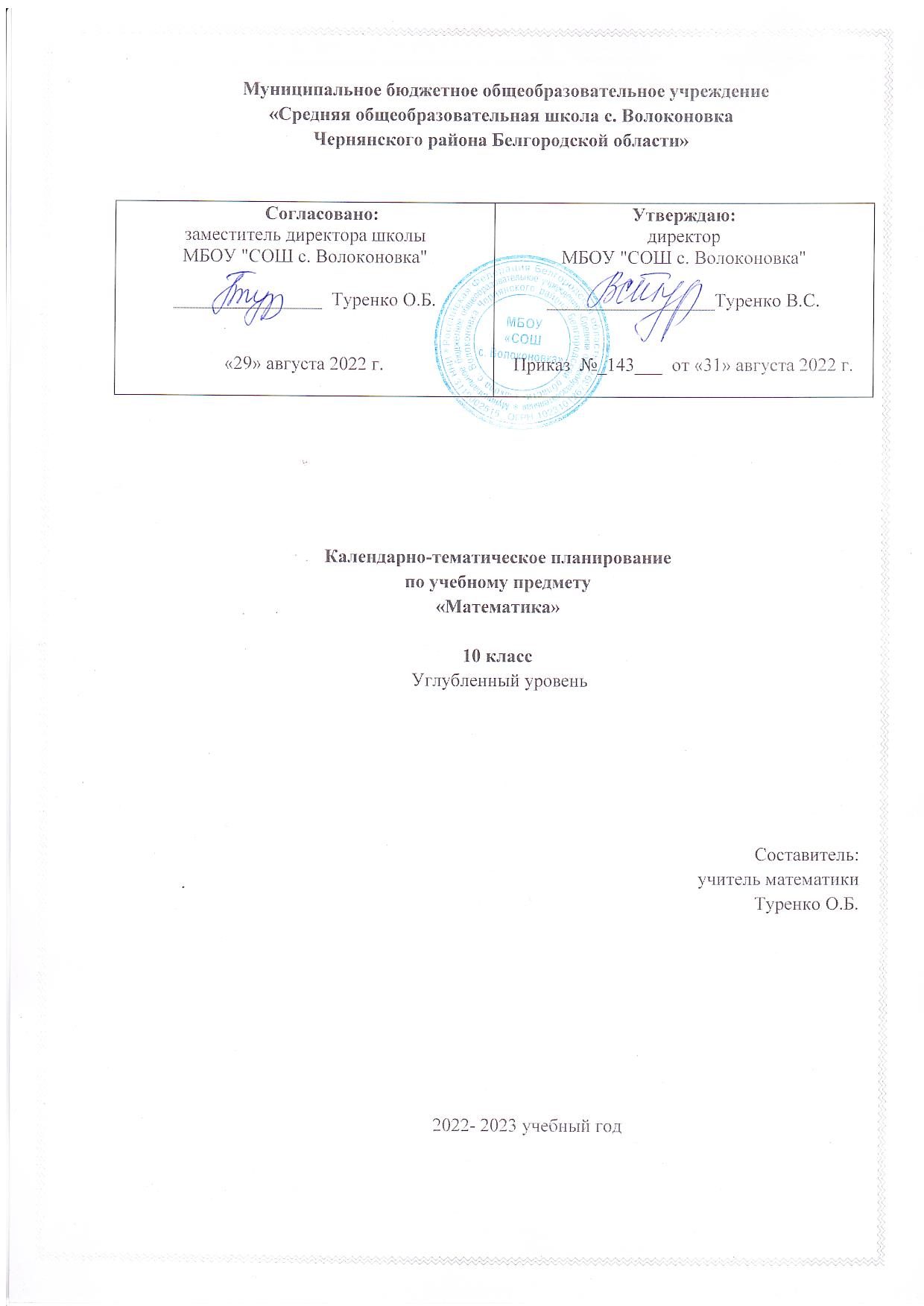 Календарно-тематическое планирование. Русский язык. 5 классПо плану 170 ч, будет проведено 162 ч Уроки № 32 и 33 по темам «Графика» и «Алфавит» объединить и провести 17.10.2022 за счёт объединения тем (праздничный день 4 ноября).Уроки № 107 и 108 по темам «Морфологический разбор прилагательного» и «Повторение» объединить и провести 20.02.2023 за счёт объединения тем (праздничный день 23 февраля).Уроки № 110 и 111 по темам «Глагол как часть речи» и «Не с глаголами» объединить и провести 22.03.2023 за счёт объединения тем (праздничный день 24 февраля).Уроки № 117 и 118 по темам «Виды глагола» и «Виды глагола» объединить и провести 07.03.2023 за счёт объединения тем (праздничный день 8 Марта).Уроки № 149 и 150 по темам «Предложение с однородными членами» и «Предложение с однородными членами» объединить и провести 28.04. 2023 за счёт объединения тем (праздничный день 1 Мая).Уроки № 153 и 154 по темам «Синтаксический разбор простого осложнённого предложения» и «Повторение» объединить и провести 04.05.2023 за счёт объединения тем (праздничный день 8 Мая).Уроки № 155 и 156 по темам «Сложные предложения» и «Сложные предложения» объединить и провести 05.05.2023 за счёт объединения тем (праздничный день 9 Мая).Уроки № 166 и 167 по темам «Повторение пройденного» и «Повторение пройденного» объединить и провести 23.05.2023 за счёт объединения тем (особенность календарного графика).№  урокаДата  проведенияДата  проведенияТема  урока и  наименование  разделач№  урокапланфактТема  урока и  наименование  разделачПовторение пройденного (5 ч)01.09Повторение пройденного. 102.09Повторение пройденного.  105.09Повторение пройденного.  106.09Повторение пройденного. 107.09Контрольный диктант «Повторение пройденного в 4 классе». 108.09Входное контрольное тестирование.1 Общие сведения о языке (2 ч)09.09Богатство и выразительность русского языка. 112.09Лингвистика как наука о языке. 113.09Написание сочинения по картине А.А. Пластова «Летом». 1Язык и речь (6 ч)14.09Язык и речь. Диалог.115.09Язык и речь. Монолог. 116.09Язык и речь. Полилог. 119.09Речь как деятельность. 120.09Речь как деятельность. 121.09Речь как деятельность. 122.09Изложение «Хитрый заяц». 1Текст (10 ч)23.09Текст и его основные признаки. 126.09Композиционная структура текста. 127.09Композиционная структура текста.129.09Функционально смысловые типы речи.  130.09Функционально смысловые типы речи.  103.10Повествование как тип речи. Рассказ. 104.10Повествование как тип речи. Рассказ. 105.10Сжатое изложение по тексту В.П. Катаева «Гордость – это хорошо или плохо?»06.10Смысловой анализ текста. 107.10Смысловой анализ текста.110.10Информационная переработка текста. Редактирование текста. 1Функциональные разновидности языка (2 ч)11.10Функциональные разновидности языка (общее представление). 112.10Функциональные разновидности языка (общее представление).1Система языка (34 ч). 13.10Фонетика. Гласные и согласные. 114.10Фонетика. Согласные твёрдые и мягкие. Согласные звонкие и глухие. 117.10Графика. 117.10Алфавит. 118.10Орфоэпия. 119.10Орфоэпия. 120.10Орфография. 121.10Контрольный диктант по теме «Орфография».131.10Лексикология. Что изучает лексика.101.11Слово и его лексическое значение. 102.11Слово и его лексическое значение.103.11Однозначные слова. 107.11Многозначные слова. 108.11Многозначные слова. 109.11Прямое значение слова. 110.11Переносное значение слова. 111.11Переносное значение слова. 114.11Омонимы.115.11Омонимы.116.11Синонимы. 117.11Антонимы. 118.11Контрольная работа по теме «Лексика».121.11Морфема – наименьшая часть слова. Изменение и образование слов.  122.11Написание сочинения-письма другу об одном из удачно проведённых дней или вечеров (по упражнению 390).  123.11Окончание. Основа слова. Корень слова. 124.11Суффикс. Приставка. 125.11Чередование звуков. Беглые гласные. Варианты морфем. 128.11Морфемный разбор слова. 129.11Правописание гласных и согласных в приставках. 130.11Буквы З и С на конце приставок. 101.12Буквы О и А в корнях лож и лаг. 102.12Буквы О и А в корнях раст и рос. 105.12Буквы О и Ё в корнях после шипящих. 106.12Буквы Ы и И после Ц. 107.12Написание сочинения-рассуждения «Дни недели рассказывают о себе» (по упражнению 397). 08.12Контрольный диктант по теме «Лексика». 1Морфология. Культура речи. Орфография (70 ч).09.12Морфология как раздел лингвистики. 112.12Имя существительное как часть речи. 113.12Доказательства в рассуждении. 114.12Имена существительные одушевлённые и неодушевлённые.115.12Рубежное контрольное тестирование.16.12Имена существительные одушевлённые и неодушевлённые. 119.12Имена существительные собственные и нарицательные.120.12Имена существительные собственные и нарицательные.121.12Род имён существительных. 122.12Род имён существительных.123.12Написание сочинения по картине Ф.П. Решетникова «Опять двойка».09.01Имена существительные, которые имеют форму только множественного числа. 110.01Имена существительные, которые имеют форму только множественного числа.111.01Имена существительные, которые имеют форму только единственного числа. 112.01Имена существительные, которые имеют форму только единственного числа. 113.01Три склонения имён существительных. 116.01Три склонения имён существительных.117.01Падеж имён существительных. 118.01Падеж имён существительных. 119.01Сжатое изложение «Последний лист орешника» (по упражнению 420).20.01Правописание гласных в падежных окончаниях существительных в единственном числе. 123.01Правописание гласных в падежных окончаниях существительных в единственном числе.124.01Множественное число имён существительных. 125.01Множественное число имён существительных.126.01Правописание О и Ё после шипящих и Ц в окончаниях существительных. 127.01Правописание О и Ё после шипящих и Ц в окончаниях существительных.130.01Повторение. 131.01Повторение. 101.02Написание сочинения по картине А. Комарова «Наводнение».102.02Морфологический разбор имени существительного. 103.02Контрольный диктант по теме «Имя существительное». 106.02Имя прилагательное как часть речи. 107.02Имя прилагательное как часть речи.108.02Правописание гласных в падежных окончаниях прилагательных. 109.02Правописание гласных в падежных окончаниях прилагательных. 110.02Правописание гласных в падежных окончаниях прилагательных. 113.02Описание животного.114.02Описание животного.115.02Прилагательные полные и краткие. 116.02Прилагательные полные и краткие.117.02Морфологический разбор имени прилагательного. 120.02Морфологический разбор имени прилагательного.120.02Повторение. 121.02Контрольный диктант по теме «Имя прилагательное».122.02Глагол как часть речи.122.02Не с глаголами. 127.02Рассказ. 128.02Неопределённая форма глагола. 101.03Неопределённая форма глагола.102.03Правописание ТСЯ и ТЬСЯ в глаголах. 106.03Правописание ТСЯ и ТЬСЯ в глаголах.107.03Виды глагола. 107.03Виды глагола. 109.03Обучающее изложение с элементами описания по тексту К.Г. Паустовского «Шкатулка».110.03Буквы Е и И в корнях с чередованием. 113.03Невыдуманный рассказ (о себе).114.03Время глагола.115.03Время глагола. 116.03Прошедшее время.117.03Прошедшее время. 120.03Настоящее время. 121.03Настоящее время.122.03Будущее время.124.03Будущее время.103.04Спряжение глаголов.104.04Контрольный диктант по теме «Глагол». 105.04Как определить спряжение глагола с безударным личным окончанием. 106.04Как определить спряжение глагола с безударным личным окончанием.107.04Морфологический разбор глагола. 110.04Морфологический разбор глагола.111.04Мягкий знак после шипящих в глаголах во втором лице единственного числа. 112.04Мягкий знак после шипящих в глаголах во втором лице единственного числа.113.04Употребление времён. 114.04Контрольный диктант по теме «Глагол». 1Синтаксис. Культура речи. Пунктуация (24 ч).  17.04Синтаксис и пунктуация как разделы лингвистики. Словосочетание. 118.04Синтаксис и пунктуация как разделы лингвистики. Словосочетание.119.04Простое двусоставное предложение. 120.04Простое двусоставное предложение.121.04Грамматическая основа в простом двусоставном предложении. 124.04Второстепенные члены предложения. 125.04Сжатое изложение. 25.04Повторение. 127.04Простое осложнённое предложение. 128.04Предложение с однородными членами. 128.04Предложение с однородными членами.102.05Предложения с обращениями. 103.05Предложения с обращениями. 104.05Синтаксический разбор простого осложнённого предложения. 104.05Повторение. 105.05Сложные предложения. 105.05Сложные предложения.110.05Знаки препинания в сложном предложении. 111.05Знаки препинания в сложном предложении.112.05Контрольный диктант по теме «Синтаксис».115.05Итоговое контрольное тестирование.16.05Предложения с прямой речью.117.05Предложения с прямой речью.118.05Предложения с прямой речью.119.05Диалог. 122.05Диалог. 1Повторение пройденного (5 ч)23.05Повторение пройденного. 123.05Повторение пройденного. 124.05Повторение пройденного. 125.05Годовой контрольный диктант. 126.05Итоговый урок-игра. 1